ЯПОН УЛСАД ХЭЛНИЙ БЭЛТГЭЛИЙН СУРГУУЛЬД ЭЛСЭН СУРАЛЦАГЧ ОЮУТАНЫ АНКЕТ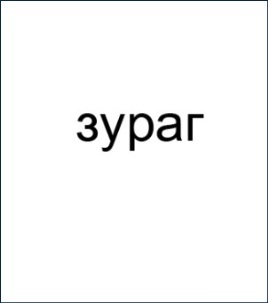 Анкетыг үнэн зөв бөглөх бөгөөд тус материал нь цаашид таны мэдээллийн үндэслэл болохыг анхаарна уу. Мэдээлэл буруу бөглөгдсөнөөс цаашид үүсэх аливаа хариуцлагыг  “ECJA” хариуцахгүй болохыг мэдэгдье.Овог  .........................................................           Нэр...........................................................Хүйс ..........................................................      Яс үндэс.............................................Ургийн овог .................................................................................................................Төрсөн он сар өдөр ..............................................Төрсөн аймаг, хот..................................................Регистрийн дугаар ................................................Оршин суугаа хаяг  /одоогийн/.................................................Утасны дугаар  ...........................................................................Урьд өмнө Япон улсад зорчиж байсан эсэх 	/тийм 		үгүй/Явсан бол ямар зорилго, чиглэлээр..................................................................................Өмнө нь гэмт хэрэгт холбогдож байсан эсэх                  /  тийм 		үгүй /Имэйл хаяг: ........................................................ Facebook:    ........................................................ Яаралтай тохиолдолд холбоо барих 2 хүний тухай мэдээлэлАм бүлийн мэдээлэл  /аав, ээж, ах, дүү/Батлан даах гэр бүлийн хүний мэдээлэл/Эцэг, эх,төрсөн ах, дүү байх/17.Таны эзэмшсэн боловсрол, мэргэжил /бага, дунд, ахлах сургуулийг дэлгэрэнгүй элссэн болон төгссөн он сарыг заавал бичих, одоо суралцаж буй сургууль, эзэмшиж буй мэргэжил хэдүгээр курсын оюутан/18. Гадаад хэлний мэдлэг19.Таны давуу ба сул тал20.Эрүүл мэндийн байдал..........................................................................................................................................................................................................................................................................................................Шивээстэй эсэх                    /тийм /        /үгүй//Шивээстэй бол биеийн аль хэсэгт /  тодорхой бичнэ үү. ......................................................................................Япон улсад садан төрөл, найз нөхөд байгаа эсэх. Тийм бол холбогдох онлайн хаягтай тодорхой бичнэ үү...........................................................................................................................................................................................................................................................................................................Япон улсын аль хотод хэлний бэлтгэлээр сурах хүсэлтэй байгаа, цаашид дэвшиж суралцахдаа ямар чиглэлээр Их Дээд сургууль болон коллежид элсэн суралцах хүсэлтэй ........................................................................................................................................................................................................................................................................................................        Энэхүү мэдээлэл нь байгууллагын бүртгэлд орох тул буцаан олгохгүй                             Анкет бөглөсөн  ..............он............. сар............ өдөрГарын үсэг              /....................................../Баярлалаа. ТАНД АМЖИЛТ ХҮСЬЕ.Таны хэн болохОвог нэр            (Бүтэн бичих)Төрсөн он,сар,өдөрХүйсОдоо эрхэлж буй ажилХолбоо барих дугаарТаны хэн болохОвог нэр         (Бүтэн бичих)Төрсөн он,сар,өдөрХүйсОдоо эрхэлж буй ажилХолбоо барих дугаарТөгссөн сургуульЭлссэн он, сарТөгссөн он, сар       Эзэмшиж буй                  мэргэжилХэд дүгээр курсЯмар хэлӨөрөө ярихӨөрөө ярихӨөрөө ярихЯрьсныг ойлгохЯрьсныг ойлгохЯрьсныг ойлгохУншиж ойлгохУншиж ойлгохУншиж ойлгохБичиж орчуулахБичиж орчуулахБичиж орчуулахЯмар хэлсайндундмуусайндундмуусайндундмуусайндундмууТаны давуу талТаны сул тал